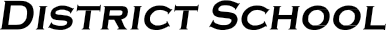 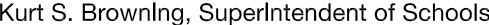 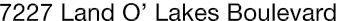 Finance Services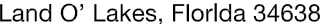 Joanne Millovitsch, Director of Finance813/ 794-2268	727/ 774-2268352/ 524-2268	Fax:  813/ 794-2266 e-mail:  jmillovi@pasco.k12.fl.usMEMORANDUMDate:	July 22, 2013To:	School Board MembersFrom:   Joanne Millovitsch, Director of FinanceRe:	Attached Warrant List for the Week of July 23, 2013Please review the current computerized list. These totals include computer generated, handwritten and cancelled checks.Warrant numbers 865661-865662 ......................................................................................$58,074.21Amounts disbursed in Fund 1100 ..........................................................................................58,074.21Confirmation of the approval of the July 23, 2013 warrants will be requested at the August 6, 2013 School Board meeting.